День рождения Деда МорозаДед Мороз — персонаж, славящийся не только добротой, но и своими сказочными поздравлениями. Однако поздравить можно и его самого. Ведь у него есть собственный День рождения, который отмечается 18 ноября. В этот день Дед Мороз пригласил дошкольников на День рождения в Дом культуры.Чтобы больше узнать о жизни доброго волшебника для детей провели беседу, что живет Дед Мороз на севере в городе Великий Устюг в настоящем тереме и,  что у него есть своя почта, что дедом Мороза называют потому, что у него есть внучка-Снегурочка, что ездит он на санях, запряженных в тройку лошадей. показали ребятам тематические иллюстрации, повторили вместе с ними пословицы и поговорки, вспомнили увлекательные зимние забавы.Мальчишки и девчонки  смогли окунуться в праздничную атмосферу,  разбудили Деда Мороза, спели каравай Деду Морозу, поучаствовали в интересных конкурсах и эстафетах.   - Этот праздник доставил детям много удовольствия и восторга. Такие мероприятия позволяют формировать у детей веру в чудо, веру в добро. Ведь вера в чудо развивает у детей фантазию, творческое мышление, поощряет способность ребенка мечтать.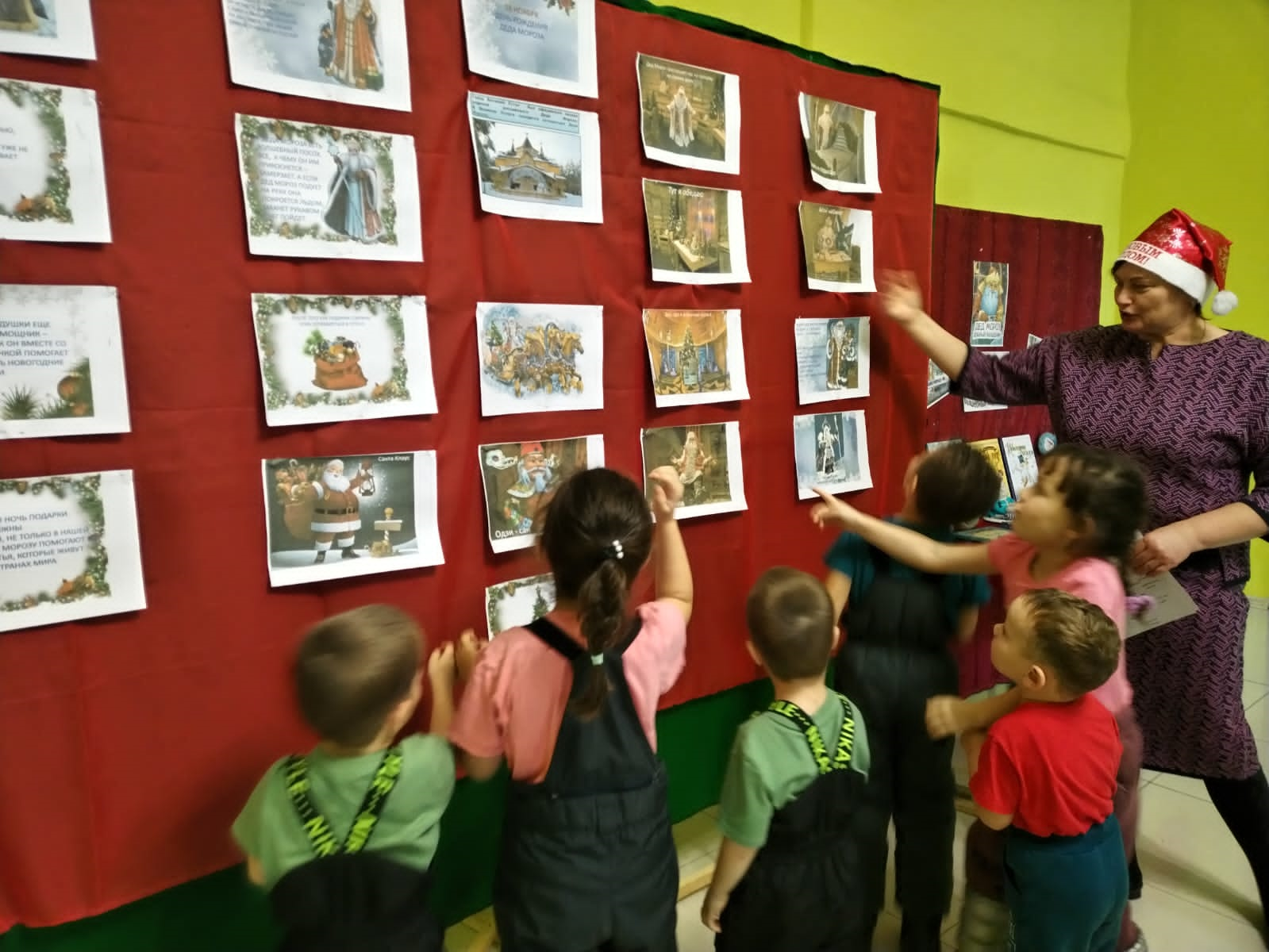 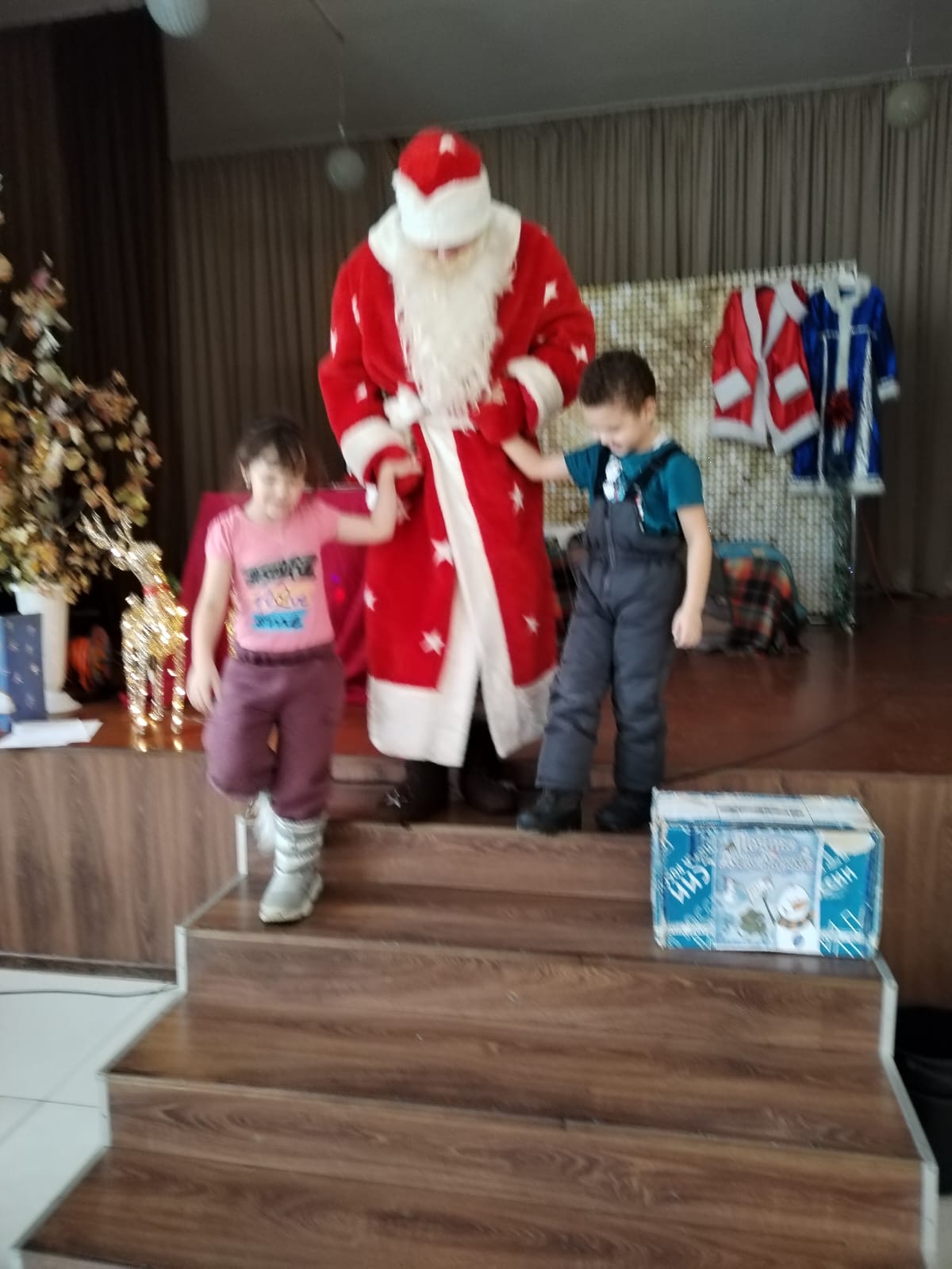 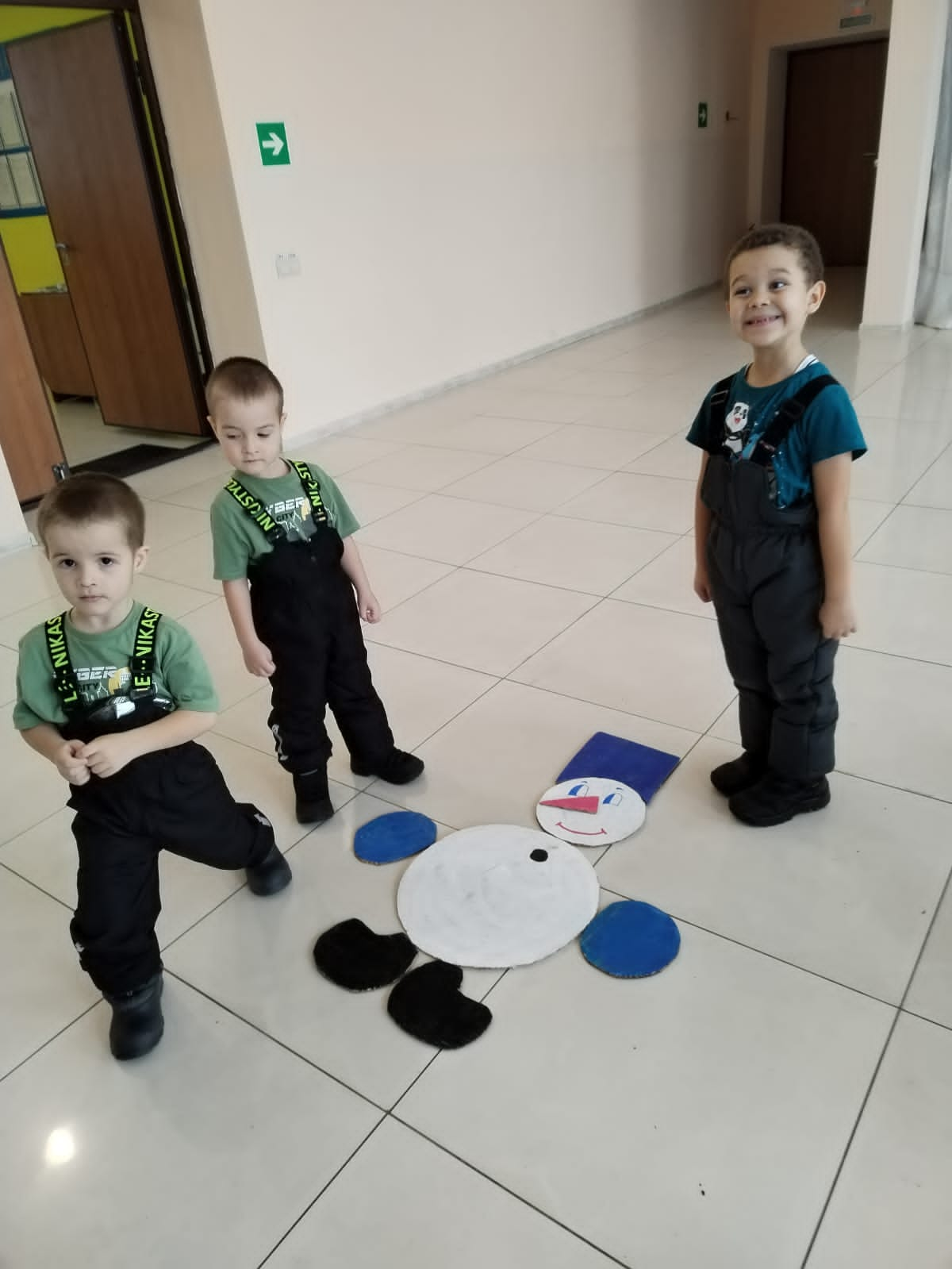 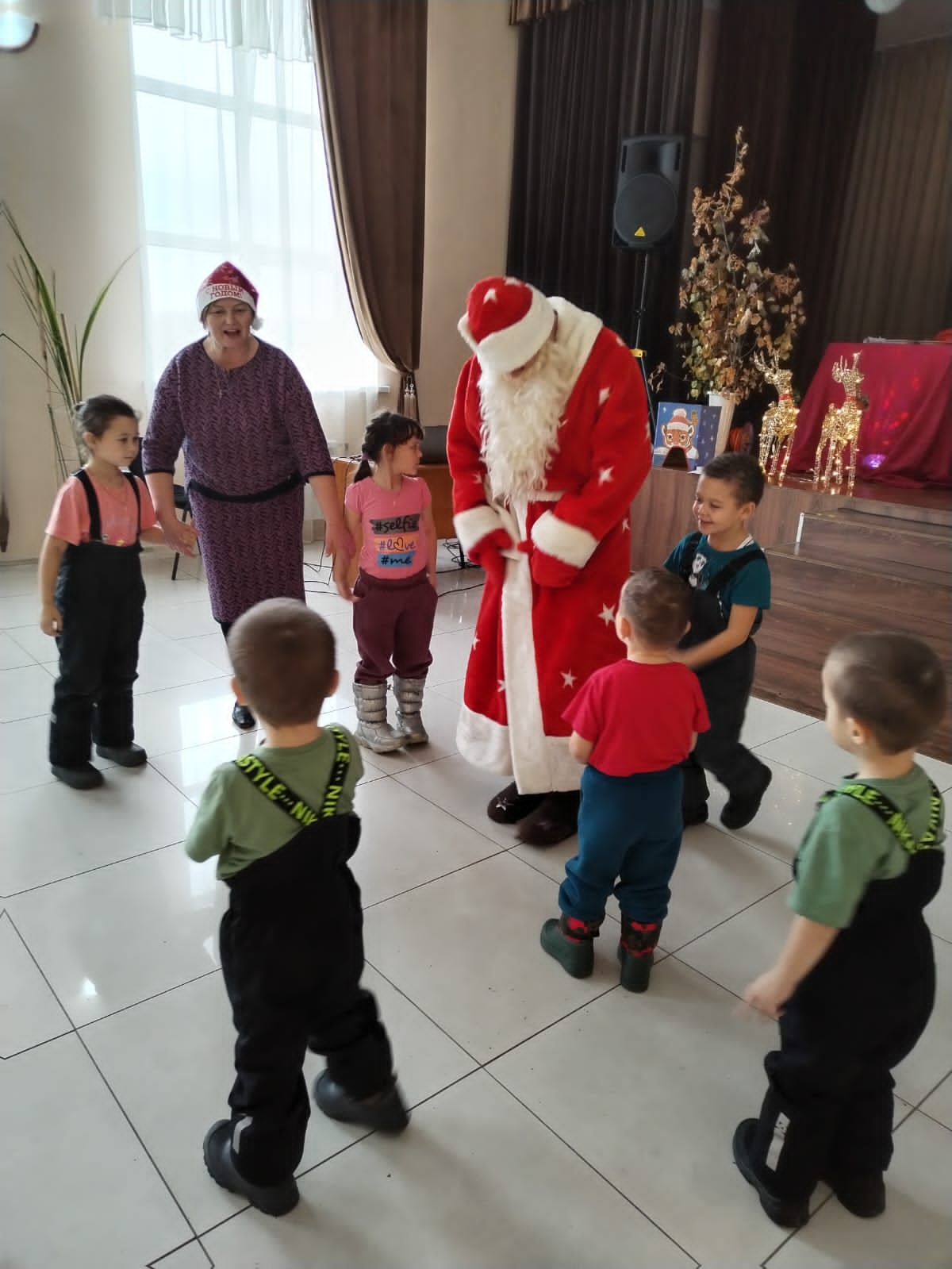 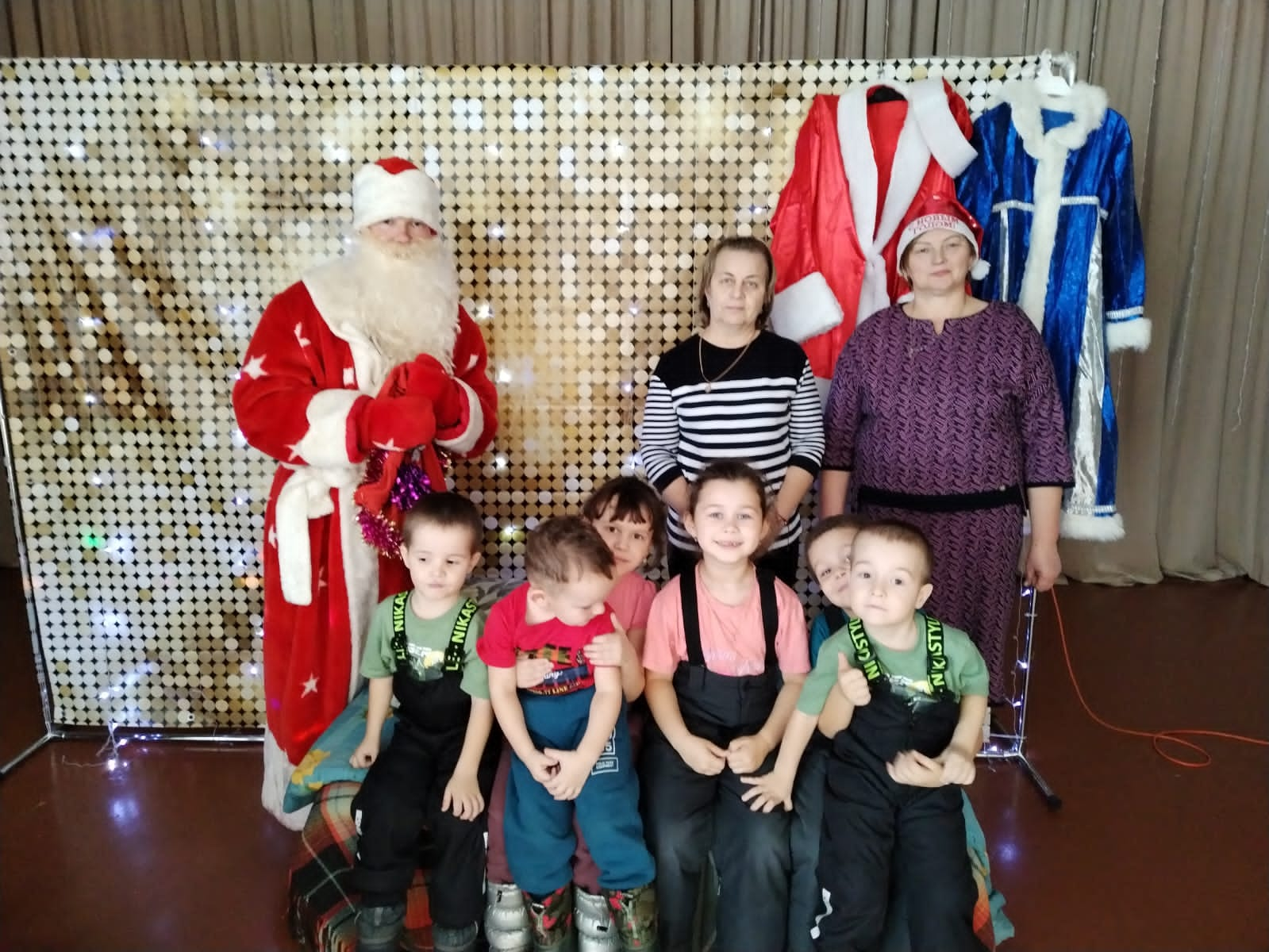 